ПриложениеИнформация о предлагаемых к сдаче в аренду объектахБалансодержатель объекта (УНП 591667897,  Государственное учреждение «Физкультурно-оздоровительный комплекс «Принеманский», 231592 Гродненская обл. г. Мосты, ул. Зеленая, 86А, 80151564410;  форма собственности – коммунальная).Наименование объектаИнвентарный номер ЕГРНИМестопо-ложениеобъектаХарактеристика объектаИнженерная и транс-портная инфраструк-тураОбщая площадь, предлагаемая к сдаче в аренду (кв.м)Предполагаемое целевое использованиеСпособ сдачи в аренду (прямой договор аренды или путем проведения аукциона)Примечание (указывается: величина коэффициента от 0,5 до 3; информация о сдаче в почасовую аренду и др.)Фотография объектаНежилое помещение в здании бассейна412/C-14544231592 Гродненская обл., г. Мосты, ул. Зеленая, 86Афундамент – блоки фундаментные  стены – кирпичные; крыша – металлический профилированной настил с полимерным покрытиемОтопление; водопровод; горячее водоснабжение; имеется транспортная  инфраструк-тура, стоянка.19,9На цели не противореча-щие законодатель-ству Республики БеларусьПрямой договор аренды3,0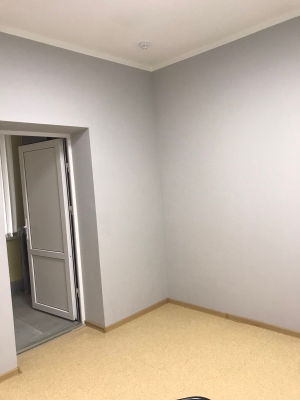 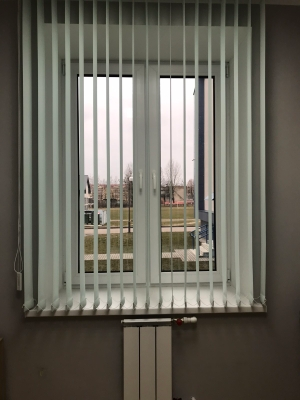 Решение  Мостовского районного исполнительного комитета от 20.02.2023г. № 109 «О даче согласия на сдачу в аренду»Решение  Мостовского районного исполнительного комитета от 20.02.2023г. № 109 «О даче согласия на сдачу в аренду»Решение  Мостовского районного исполнительного комитета от 20.02.2023г. № 109 «О даче согласия на сдачу в аренду»Решение  Мостовского районного исполнительного комитета от 20.02.2023г. № 109 «О даче согласия на сдачу в аренду»Решение  Мостовского районного исполнительного комитета от 20.02.2023г. № 109 «О даче согласия на сдачу в аренду»Решение  Мостовского районного исполнительного комитета от 20.02.2023г. № 109 «О даче согласия на сдачу в аренду»Решение  Мостовского районного исполнительного комитета от 20.02.2023г. № 109 «О даче согласия на сдачу в аренду»Решение  Мостовского районного исполнительного комитета от 20.02.2023г. № 109 «О даче согласия на сдачу в аренду»Решение  Мостовского районного исполнительного комитета от 20.02.2023г. № 109 «О даче согласия на сдачу в аренду»Решение  Мостовского районного исполнительного комитета от 20.02.2023г. № 109 «О даче согласия на сдачу в аренду»